„Cinéfête“ - Festival des französischsprachigen Films vom 27. Juni. bis 01. Juli 2022Thema„Cinéfête“ - Festival des französischsprachigen Films vom 27. Juni. bis 01. Juli 2022 sowie Einladung zum Eröffnungsabend mit dem Film „C’est quoi cette famille – Wohne lieber ungewöhnlich“ am Dienstag, dem 28. Juni 2022 ab 18:00 Uhr im KIZ RoyalKino in GrazZielgruppenFranzösischlehrer/innen und deren Schüler/innenReservierung/Ticketsab sofort über folgenden Link: https://kurzelinks.de/Cinefete2022  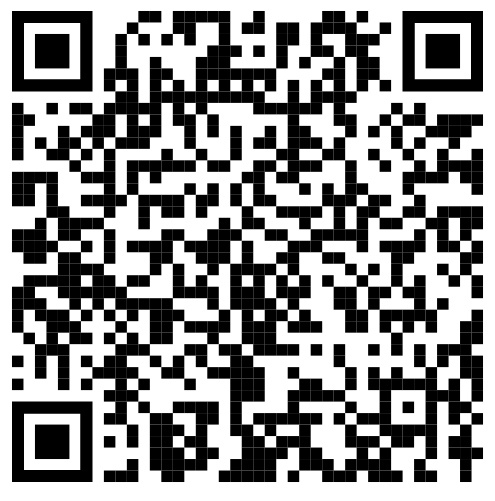 EröffnungsabendGratistickets für den Eröffnungsabend am 28. Juni können nur gegen Voranmeldung bei Mag. Gerald M. Hafner per Mail gerald.hafner@bildung-stmk.gv.at vergeben werden. Am Eröffnungsabend stehen kurzfristig keine Gratistickets mehr zur Verfügung.Schüler/innen-Gruppen sind von den Gratistickets leider ausgeschlossen, aber sehr gerne zur Eröffnung eingeladen.WeitereInformationenzu den Filmen und den pädagogischen Dossiers:https://tinyurl.com/dossierscinefete2022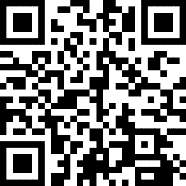 